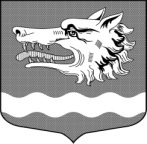 Администрация муниципального образования Раздольевское сельское поселениемуниципального образования Приозерский муниципальный район Ленинградской областиП О С Т А Н О В Л Е Н И Е21 ноября 2022 года                                                                                  № 263Об утверждении административного регламента предоставления муниципальной услуги «Выдача выписки из похозяйственной книги»В соответствии с Федеральным законом от 27.07.2010 № 210-ФЗ «Об организации предоставления государственных и муниципальных услуг», Федеральным законом от 06.10.2003 № 131-ФЗ «Об общих принципах организации местного самоуправления в Российской Федерации», Федеральным законом от 7 июля 2003 года № 112-ФЗ «О личном подсобном хозяйстве»; Приказом Минсельхоза России от 11.10.2010 № 345 «Об утверждении формы и порядка ведения похозяйственных книг органами местного самоуправления поселений и органами местного самоуправления городских округов»; Приказом Росреестра от 25.08.2021 № П/0368 «Об установлении формы выписки из похозяйственной книги о наличии у гражданина права на земельный участок»; Уставом муниципального образования Раздольевское сельское поселение муниципального образования Приозерский муниципальный район Ленинградской области, администрация муниципального образования Раздольевское сельское поселение ПОСТАНОВЛЯЕТ:1. Утвердить административный регламент по предоставлению муниципальной услуги «Выдача выписки из похозяйственной книги» (Приложение 1).2.  Постановления:от 13.11.2015 г. № 286 «Об утверждении административного регламента по предоставлению муниципальной услуги «выдача документов (выписок из похозяйственных и домовых книг, справок и иных документов) администрацией МО Раздольевское сельское поселение»»; от 19.01.2016 № 08 «О внесении изменений в постановление администрации МО Раздольевское сельское поселение от 13.11.2015 года № 286 «Об утверждении административного регламента по предоставлению муниципальной услуги «Выдача документов (выписок из похозяйственных и домовых книг, справок и иных документов) администрацией МО Раздольевское сельское поселение)» считать утратившими силу.3. Опубликовать настоящее постановление в средствах массовой информации, разместить в сети Интернет на официальном сайте администрации МО Раздольевское сельское поселение МО Приозерский муниципальный район Ленинградской области.4. Постановление вступает в силу с момента его официального опубликования в средствах массовой информации.Глава администрации                                                                             В.В. ЗайцеваС приложением можно ознакомиться на сайте раздольевское.рф